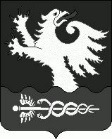 АДМИНИСТРАЦИЯмуниципального образованияБЕРЕЖКОВСКОЕ СЕЛЬСКОЕ ПОСЕЛЕНИЕВолховского муниципального районаЛенинградской областиПОСТАНОВЛЕНИЕ от 05 марта 2022 года                                                                                       № 24Об утверждении формы проверочного листа (списка контрольных вопросов), применяемого при осуществлении муниципального контроля в сфере благоустройства на территории муниципального образования Бережковское сельское поселение Волховского муниципального района Ленинградской областиВ соответствии с Федеральным законом от 06.10.2003 г. №131-ФЗ «Об общих принципах организации местного самоуправления в Российской Федерации», Федеральным законом от 31.07.2020 № 248-ФЗ «О государственном контроле (надзоре) и муниципальном контроле в Российской Федерации», постановления Правительства Российской Федерации от 27.10.2021 № 1844 «Об утверждении требований к разработке, содержанию, общественному обсуждению проектов форм проверочных листов, утверждению, применению, актуализации форм проверочных листов, а также случаев обязательного применения проверочных листов», руководствуясь Уставом муниципального образования Бережковское сельского поселения Волховского муниципального района  Ленинградской области,постановляю:1. Утвердить форму проверочного листа (списка контрольных вопросов), применяемого при осуществлении муниципального контроля в сфере благоустройства на территории муниципального образования Бережковское сельское поселение Волховского муниципального района Ленинградской области согласно приложению к настоящему постановлению.2. Настоящее постановление вступает в силу со дня его подписания и подлежит официальному опубликованию.3. Контроль за исполнением настоящего постановления оставляю за собой.Глава администрации                                                                     В.Б. ОжерельевУТВЕРЖДЕН постановлением главы администрации МО Бережковское сельское поселение от 05 марта 2022 года № 24 (приложение)
ФОРМАпроверочного листа (списка контрольных вопросов), применяемого при осуществлении муниципального контроля в сфере благоустройства на территории муниципального образования Бережковское сельское поселение Волховского муниципального района Ленинградской областиРеквизиты правового акта об утверждении настоящей формы проверочного листа (списка контрольных вопросов) (далее - проверочный лист):Постановление администрации муниципального образования Бережковское сельское поселение от «__» февраля 2022 года № __ «Об утверждении формы проверочного листа (списка контрольных вопросов), применяемого при осуществлении муниципального контроля в сфере благоустройства на территории муниципального образования Бережковское сельское поселение Волховского муниципального района Ленинградской области».Проверочный лист (список контрольных вопросов), применяется инспектором при проведении плановых проверок в рамках осуществления муниципального контроля в сфере благоустройства на территории муниципального образования Бережковское сельское поселение Волховского муниципального района Ленинградской области.Категория риска, класс (категория) опасности, позволяющие однозначно идентифицировать сферу применения проверочного листа:_____________________________________________________________.Наименование органа муниципального контроля:___________________________________________________________.Объект муниципального контроля, в отношении которого проводится контрольное (надзорное) мероприятие:____________________________________________________________.Фамилия, имя и отчество (при наличии) гражданина или индивидуального предпринимателя, его идентификационный номер налогоплательщика и (или) основной государственный регистрационный номер индивидуального предпринимателя, адрес регистрации гражданина или индивидуального предпринимателя, наименование юридического лица, его идентификационный номер налогоплательщика и (или) основной государственный регистрационный номер, адрес юридического лица (его филиалов, представительств, обособленных структурных подразделений), являющихся контролируемыми лицами:  ____________________________________________________________________________________________________________________________________  ____________________________________________________________________________________________________________________________________________________________________________________________________________________________________________________________________________________________________________________________________________________________________________________________________________.Вид (виды) деятельности юридических лиц, физических лиц их типов и (или) отдельных характеристик:_________________________________________________________________________________________________________________________________.Место проведения плановой проверки с заполнением проверочного листа и (или) указание на используемые юридическим лицом, индивидуальным предпринимателем производственные объекты:_____________________________________________________________.Реквизиты распоряжения о проведении плановой проверки:__________________________________________________________________.Учетный номер плановой проверки и дата присвоения учетного номера проверки в едином реестре проверок:________________________________________________________________.Должность, фамилия и инициалы должностного лица администрации муниципального образования Бережковское сельское поселение, проводящего плановую проверку и заполняющего проверочный лист:___________________________________________________________________________________________________________________________________________________________________________________________________.Перечень вопросов, отражающих содержание обязательных требований и (или) требований, установленных законодательством, муниципальными правовыми актами, ответы на которые однозначно свидетельствуют о соблюдении или несоблюдении юридическим лицом, физическим лицом обязательных требований, составляющих предмет проверки:Пояснения и дополнения по вопросам, содержащимся в перечне:___________________________________________________________________________________________________________________________________________________________________________________________________________________________________________________________________________________________________________________________________________________________________________________________________________________________________________________________________________Подписи лица (лиц), проводящего (проводящих) проверку:С проверочным листом ознакомлен(а):"____" ___________ 20__ г.       __________________________________                                                                                    (подпись)                 Отметка об отказе ознакомления с проверочным листом:   "____" ___________ 20__ г.       __________________________________                                                                                    (подпись)                 Копию проверочного листа получил(а):  "____" ___________ 20__ г.       __________________________________                                                                                    (подпись)     Отметка об отказе получения проверочного листа:"____" ___________ 20__ г.       __________________________________                                                                                    (подпись)          N п/пВопрос, отражающий содержание обязательных требованийВывод о выполнении установленных требованийВывод о выполнении установленных требованийВывод о выполнении установленных требованийВывод о выполнении установленных требованийРеквизиты нормативных правовых актов, с указанием их структурных единиц, которыми установлены обязательные требования, требования, установленные муниципальными правовыми актамиN п/пВопрос, отражающий содержание обязательных требованийДаНетНеприменимоПримечание (в случае заполнения графы  "неприменимо")Реквизиты нормативных правовых актов, с указанием их структурных единиц, которыми установлены обязательные требования, требования, установленные муниципальными правовыми актами12345671Обеспечивается ли доступ маломобильных групп населения к зданиям, сооружениям, строениям, а также земельным участкам?пункт 80. раздела XIII Правил благоустройства территории муниципального образования Бережковское сельское поселение, утвержденных решением совета депутатов Бережковское сельское поселение от 16.10.2017 № 342Имеются ли заключенные договоры:- с региональным оператором по обращению с твердыми коммунальными отходами на обращение с твердыми коммунальными отходами;- со специализированными организациями, осуществляющими сбор, транспортирование, обработку, утилизацию, обезвреживание, размещение отходов производства и потребления?пункт 68.5, 68.6 раздела XIII Правил благоустройства территории муниципального образования Бережковское сельское поселение, утвержденных решением совета депутатов Бережковского сельского поселения от 16.10.2017 № 343Имеются ли оборудованные контейнерные площадки для установки контейнеров и (или) бункеров – накопителей для накопления отходов?подпункт 68.5.1, 68.5.2 раздела XIII Правил благоустройства территории муниципального образования Бережковское сельское поселение, утвержденных решением совета депутатов Бережковского сельского поселения от 16.10.2017 № 344Соблюдается ли расстояние от границ детских площадок:- до  жилых домов?Пункт 16 раздела II Правил благоустройства территории муниципального образования Бережковское сельское поселение, утвержденных решением совета депутатов Бережковского сельского поселения от 16.10.2017 № 34 (в редакции РСД от 23.09.2021 № 23)5Осуществляется ли самовольная установка рекламных конструкций в нарушение законодательства о рекламе?подпункт 64.1. раздела XII Правил благоустройства территории муниципального образования Бережковское сельское поселение, утвержденных решением совета депутатов Бережковского сельского поселения от 16.10.2017 № 346Осуществляется ли размещение объектов различного назначения на газонах, цветниках, детских, спортивных площадках, пешеходных дорожках, зеленых насаждениях, в арках зданий, на тротуарах, загрузочных площадках мест для сбора и временного хранения ТКОПодпункт 68.4. раздела XIII Правил благоустройства территории муниципального образования Бережковское сельское поселение, утвержденных решением совета депутатов Бережковского сельского поселения от 16.10.2017 № 348Соблюдаются ли требования по оформлению и размещению вывесок на зданиях, сооружениях?Подпункт 64.1. раздела XII Правил благоустройства территории муниципального образования Бережковское сельское поселение, утвержденных решением совета депутатов Бережковского сельского поселения от 16.10.2017 № 349Выполняются ли требования по организации и порядку проведения земляных работ на территории Бережковское сельское поселение?пункт 78 раздела XIII Правил благоустройства территории муниципального образования Бережковское сельское поселение, утвержденных решением совета депутатов Бережковского сельского поселения от 16.10.2017 № 3410Осуществляется ли перевозка грунта, мусора, сыпучих строительных материалов, листвы, отходов деревообрабатывающих материалов без покрытия их материалом, исключающим загрязнение  дорог и причинение транспортируемыми отходами вреда здоровью людей и окружающей средеПодпункт 68.5. раздела XIII Правил благоустройства территории муниципального образования Бережковское сельское поселение, утвержденных решением совета депутатов Бережковского сельского поселения от 16.10.2017 № 3411Соблюдается ли особенность уборки территории населенных пунктов Бережковского сельского поселения в весенне-летний период?Подпункт 68.2. раздела XIII Правил благоустройства территории муниципального образования Бережковское сельское поселение, утвержденных решением совета депутатов Бережковского сельского поселения от 16.10.2017 № 3412Соблюдается ли особенность уборки территории населенных пунктов Бережковского сельского поселения в осенне - зимний период??Подпункт 68.3. раздела XIII Правил благоустройства территории муниципального образования Бережковское сельское поселение, утвержденных решением совета депутатов Бережковского сельского поселения от 16.10.2017 № 34(должность)(подпись)(Ф.И.О.)(должность)(подпись)(Ф.И.О.)(фамилия, имя, отчество (в случае, если имеется), должность руководителя,иного должностного лица или уполномоченного представителя юридическоголица, индивидуального предпринимателя, его уполномоченного представителя)(фамилия, имя, отчество (в случае, если имеется), уполномоченногодолжностного лица (лиц), проводящего проверку)(фамилия, имя, отчество (в случае, если имеется), должность руководителя,иного должностного лица или уполномоченного представителя юридическоголица, индивидуального предпринимателя, его уполномоченного представителя)(фамилия, имя, отчество (в случае, если имеется), уполномоченногодолжностного лица (лиц), проводящего проверку)